Αντιστοιχίζω τους πίνακες αριστερά με τις λεπτομέρειες στα δεξιά.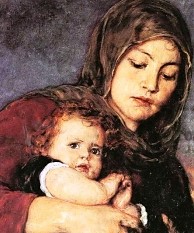 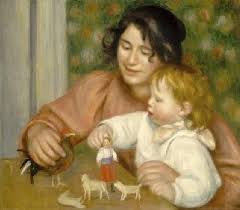 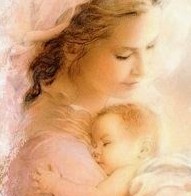 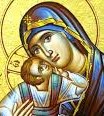 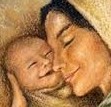 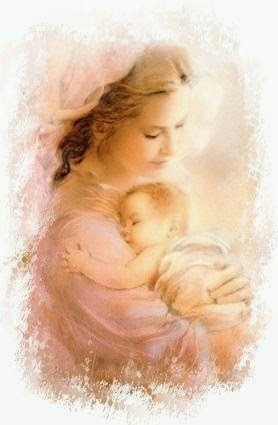 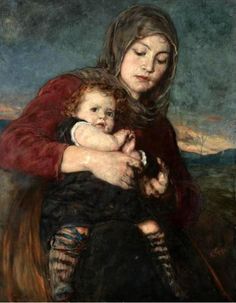 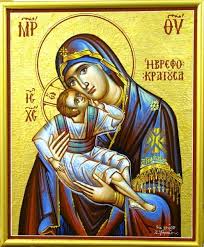 kali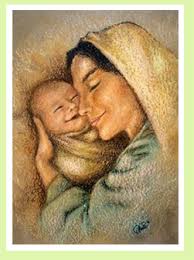 